أولا بيانات الطالب  (تملأ بمعرفة الطالب)اسم الطالب:                                                              رقم الجلوس: البريد الإلكتروني الأكاديمي:        @fci.bu.edu.egاسم البرنامج الدراسي/ القسم: المستوى/الفرقة: ثانيا بيانات البحث (تملأ بمعرفة الطالب)اسم المقرر: اسم أستاذ المقرر: عنوان موضوع البحث: رقم الموضوع (إن وجد)ثالثا تقييم البحث بمعرفة لجنة الممتحنين هل البحث منقول؟ 		□ نعم			□ لافي حالة ان الإجابة بنعم لا يتم تقييم البحث ويعتبر تقييم الطالب في البحث لم يجتازرابعا نتيجة التقييم النهائي** يرجى التأكد من الا تزيد هذه الاستمارة بعد استكمال البيانات عن صفحة واحدة فقطResearch Project TitleA research project submittedin partial fulfillment of the requirements for passing the 2nd semester 2020 evaluation InCourse namebyStudent’s Full Name (Student Seat Number)Supervised byCourse Instructor’s First Name Middle Initial Last NameJune 2020Introduction (Heading 1)This chapter comprises background of the project, the reasons for taking it, problems addressed by the project and expected outcomes. A good report starts with an introduction to the title of project. The necessary background information is provided to establish context of the project. The motivation and significance of the project should be highlighted. A crisp problem statement is followed by scope of the project along with any limitation or exclusions. The specific objectives to be achieved should be stated. A roadmap or organization of report concludes the chapter.ContentWhen drafting your document, you may keep the data in separate files. You can later copy and paste them in this template using “Keep Text Only” so that source formatting isn’t included. Always proofread your document. MS Word provides grammar and spell checking. Although the grammar checking isn’t perfect at all times, the service serves as a great guide in constructing your statements. The rule of thumb states that if it doesn’t sound good, then something must be wrong. When using MS Word you can change it to, “when there’s a red, green or blue wavy line, then something must be wrong.” Other proofreading pointers follow in the next subsections.Subtitle 1 (Heading 2)Before using abbreviations or acronyms, make sure that the long name has been used first followed by the short name enclosed in parentheses. Afterwards, the abbreviations and acronyms can then be used alone. However, try not to use them when writing titles or subtitles.Notice Heading 2’s format with a style of Bold, Italics and Left Indent. This format should be followed for all subtitles and even inner subtitles.Subtitle 2 (Heading 2)Use metric system’s modern form, the International System of Units (SI), in writing units. Table 3.1 shows the seven SI base units. Don’t be mistaken for the acronym SI as it came from French, Le Système international d'unités.Table ‎2.1 The 7 SI Base UnitsFurthermore, always include zero before decimal points of numbers less than one such as “0.75” but not “.75”.Equations	Use the Insert Equation in MS Word 2010 when writing equations by clicking  Insert tab and Equation icon beside the Symbol icon, as shown in Fig. 1.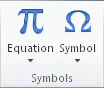 Figure  ‎2.1  Equation Icon in Insert Tab of MS Word 2010	Equations should be numbered consecutively as in (1) and (2). A center tab and a right tab stops were used in the example so that the formula is centered while the number is right aligned. Equation (1) is the formula to get the area of a circle while (2) is a quadratic equation. Notice that the word “equation” was used in the beginning of the statement when referring to (1) but was not included when mentioning a formula inside the statement like (2).		(1)		(2)Conclusion	The conclusion is a required part that closes the document with a brief summary of the study including the problems found and the proposed solution. Most importantly, it should recommend to the readers the benefits of pursuing the project based on the researcher’s analysisReferences	Citations are numbered consecutively inside brackets. In writing the references, we follow American Psychological Association (APA) style. The references below show examples of how to include a book with 3 authors [1], a project report [2], a book with one author and cited 3 times [3-5], a book with 2 authors [6], an online book [7], an article in a journal [8], an article from an online newspaper [9], work with no author [10], an article in Wikipedia [11], a personal interview [12], a website [13], and a video found online [14].f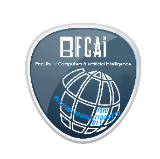 استمارة تقييم بحث طلابي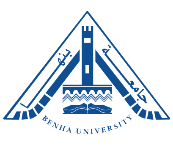 كلية الحاسبات والذكاء الاصطناعيالفصل الدراسي الثاني للعام الجامعي 2019/2020جامعة بنهـــــامعناصر التقييمالوزن النسبيمقبولغير مقبول1الشكل العام للرسالة البحثية102يحقق المتطلبات العلمية المطلوبة703يذكر المصادر والمراجع العلمية104الصياغة اللغوية واسلوب الكتابة جيد10اجتازلم يجتازتوقيع لجنة التقييم.................................................................................................................................................................................f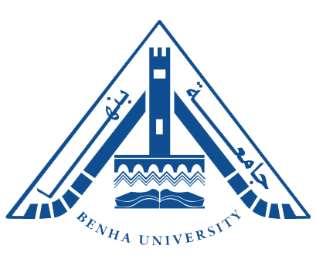 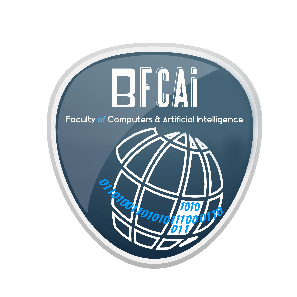 Benha UniversityFaculty of Computers & Artificial IntelligenceUnitSymbolQuantitymetremlengthkilogramkgmasssecondstimeampereAelectric currentkelvinKthermodynamic temperaturemolemolamount of substancecandelacdluminous intensity[1]Alred, G.J., Brusaw, C.T. & Oliu, W.E. Handbook of Technical Writing. Bedford/St. Martin's, 2006.[2]Al-Naim M. & Al-Mudara N. Electronic Court. King Faisal University College of Computer Sciences and Information Technology, 2012.[3-5]Bond, J. K. (2012). Advanced Programming in Java. (2nd ed.).  New York: ABC Publishing Company.[6]Bond, J. K. & Lang, A. (2012). Action Script 3. (2nd ed.).  New York: ABC Publishing Company.[7]Al-Arfaj, H. (2009). The Neural Networks in Motion. Retrieved from http://books.google.com[8]Al-Eid, A. (2012). The Changes in GUI. Journal of Computer Explosion, 27(10), 1327-33.[9]Regal, R. (2012, April 7). Globalizing Variables. KFU News. Retrieved from http://www.kfu.news.sa[10]Snippets in C#. (2010). San Diego: ABC Press.[11]Plagiarism. (n.d.). In Wikipedia. Retrieved January 10, 2013, from http://en.wikipedia.org/wiki/Plagiarism[12]Rosario, R. (2008, April 7). Personal interview.[13]Sebastian, B. (2010, July 25). Programming Style. PCPrograms.com. Retrieved July 25, 2010, from http://www.pcprograms.com.[14]Al-Mulhem, K. (2009). Delphi Guide [Online Video]. Delphi Videos. Retrieved from http://www.youtube.com/watch?v=asd5thw.